Piscine Intercommunale   - 30190 SAUZET	      Tel : 04 66 81 66 04ac.gardonnenque@gmail.com           http://www.piscine-sauzet.fr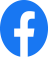 Piscine Sauzet Permanence téléphonique au 07 57 57 15 25 Fiche d’inscription au Club Famille  Saison 2024Principe du Club Famille de notre association :Le Club Famille est réservé en priorité aux enfants âgés de 2 à 5 ans accompagnés de leur(s) parent(s).Chaque enfant doit être encadré par au moins un parent ou adulte responsable, qui deviendra, pendant la durée de la séance, l’éducateur particulier de l’enfant.Chaque parent ou adulte responsable de l’enfant doit surveiller l’enfant en continu.Tout le monde est tenu de respecter le Règlement Intérieur et le Plan d’Organisation des Secours qui sont affichés dans le hall et au bord du bassin. Le Maître nageur est à votre disposition pour tout renseignement concernant le fonctionnement du cours et des autres Clubs de notre Association. Adulte responsableNom ……………………………………………….  Prénom  ………………………………………….	né(e) le ……………………………………….      M     ou      F          Adresse   ……………………………………………………………………………………………………..        Code Postal …………… Ville   …………………………………………………………………………… 	     Tel 1…………………………………………….Tel 2 …………………………………………………….             Courriel ………………………………………………………………………………………………………   Adhésion     10 €  par chèque de préférence      gratuite - Nom prénom de l’adhérent :     IMPORTANT : INFORMATIONS SUR L’ASSURANCEL’association a souscrit auprès de la MAIF un contrat multirisque RAQVAM n°4223686T garantissant en Responsabilité Civile ses adhérents et offrant des garanties de base minimum en cas d’accident corporel.Vous pouvez souscrire personnellement une garantie complémentaire Individuelle Accident «  IA sport+ »        
         Je reconnais avoir été informé des risques d’accidents corporels individuels et avoir pris connaissance
         des propositions de contrat facultatif de garantie renforcée. Je souhaite souscrire une garantie complémentaire Je renonce à toute couverture supplémentaire en cas d’accident corporel.					  A Sauzet , le (date)                                                         Signature de l’adhérent :       									               Précédée de la mention "lu et approuvé"